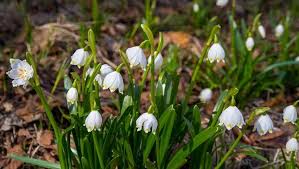 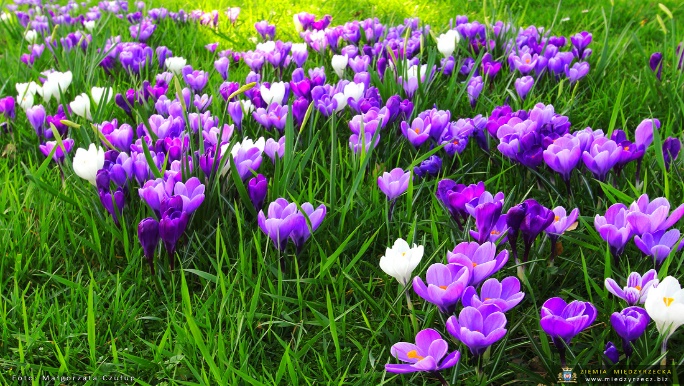 Plan pracy na miesiąc MARZEC.   Grupa 3-latki.Zadania   wychowawczo – dydaktyczne.1. W DAWNYCH CZASACH- DINOZAURY. Poszerzenie wiedzy o pracy archeologa,        o zasobach kryjących się pod ziemią ( węgiel, bursztyn, sól).2. WYNALAZKI . Rozwijanie zainteresowaniami wynalazkami technologicznymi.WYPRAWA W KOSMOS- poznanie nazw planet w Układzie Słonecznym.3. PORZĄDKI W OGRODZIE. Obserwowanie zmian zachodzących w przyrodzie przed zbliżającą się wiosną, np. coraz dłuższe dni, coraz wyższa temperatura, topnienie śniegu           i lodu, powracające pierwsze ptaki (skowronek, czajka, szpak), pojawiające się pierwsze kwiaty (przebiśnieg, krokus).4. WITAMY POWRACAJĄCE PTAKI . Określanie pogody i zjawisk charakterystycznych dla wczesnej wiosny – dostrzeganie, że temperatura zmienia się w zależności od pory roku. Utrwalenie informacji o kierunkach wędrówek ptaków.PIOSENKAWIERSZ"Idzie do nas wiosna"Autor słów: Agnieszka GalicaKiedy wiosna przyjdzie do nas,Roześmiana i zielona,Razem z wiosną wszystkie dzieciZaśpiewają tak:Zielona trawa,zielony mech,Zielona żaba…rech, rechu, rech.Zielona trawa,zielony mech,Zielona żaba…rech, rechu, rech..Rośnie trawa, rosną listki,Rosną szybko dzieci wszystkie.Przyfrunęły też bocianyI klekocą tak:Zielona trawa,zielony mech,Zielona żaba…rech, rechu, rech.Zielona trawa,zielony mech,Zielona żaba…rech, rechu, rech.„ ŚWIĘTO KOBIET”Ryszard PrzymusDzisiaj dzień piękny, uroczysty!Taki dzień raz się w roku zdarza,gdy 8 Marca z gwarem wiosnywytryśnie z kartek kalendarza.Tak, to wspaniałe, wielkie Święto,więc śpieszą chłopcy i panowie,z bukietem życzeń w barwach kwiatów — uśmiechnąć siędo Wszystkich Kobiet.